中南财经政法大学翟桔红副教授违反课堂纪律调查处理报告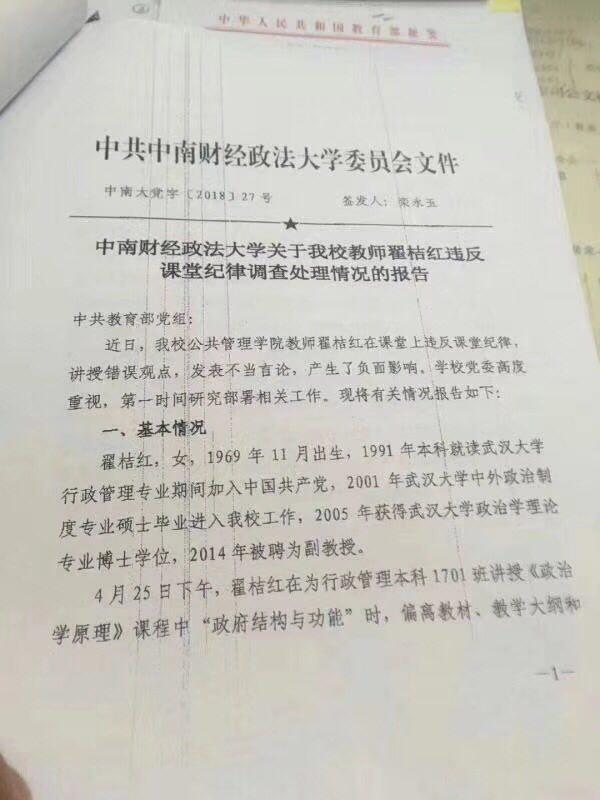 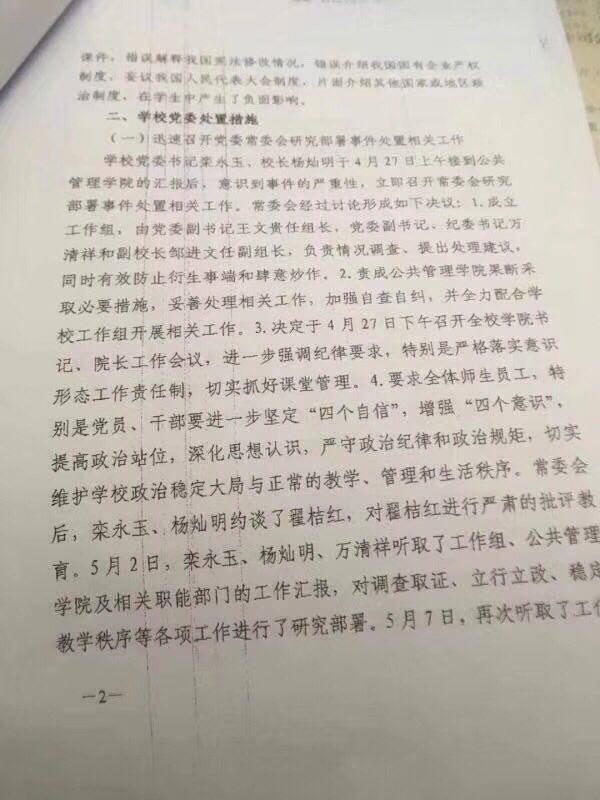 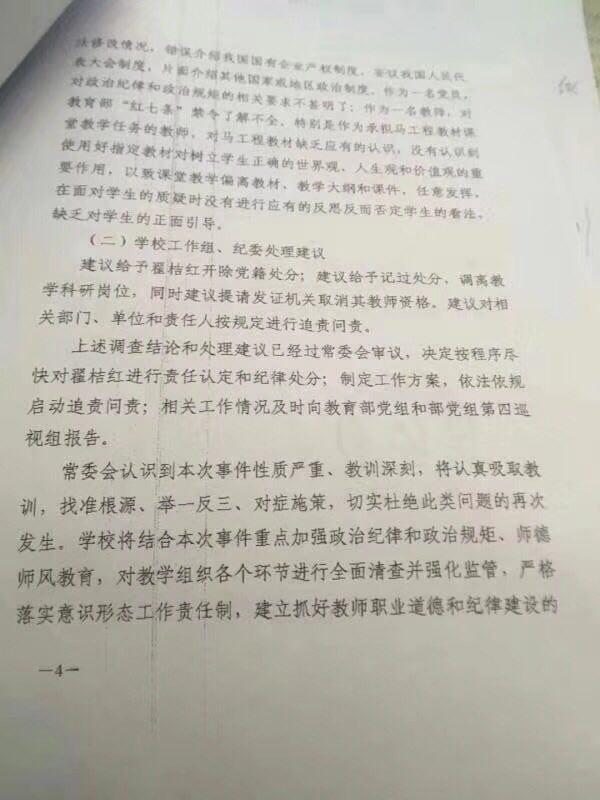 